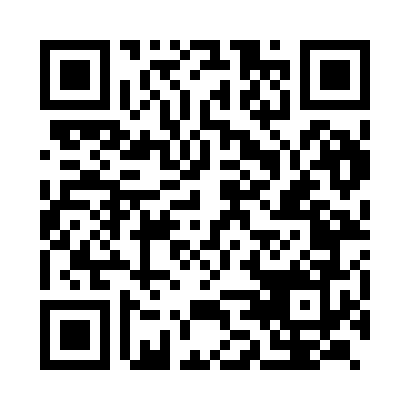 Prayer times for Karaikela, IndiaMon 1 Apr 2024 - Tue 30 Apr 2024High Latitude Method: One Seventh RulePrayer Calculation Method: University of Islamic SciencesAsar Calculation Method: HanafiPrayer times provided by https://www.salahtimes.comDateDayFajrSunriseDhuhrAsrMaghribIsha1Mon4:255:4011:524:196:037:192Tue4:245:3911:514:196:047:193Wed4:235:3811:514:196:047:204Thu4:225:3711:514:196:047:205Fri4:215:3711:504:196:057:216Sat4:205:3611:504:196:057:217Sun4:195:3511:504:196:057:228Mon4:185:3411:504:196:067:229Tue4:175:3311:494:196:067:2310Wed4:165:3211:494:196:077:2311Thu4:145:3111:494:196:077:2412Fri4:135:3011:494:196:077:2413Sat4:125:2911:484:196:087:2514Sun4:115:2811:484:196:087:2515Mon4:105:2811:484:196:087:2616Tue4:095:2711:484:196:097:2617Wed4:085:2611:474:196:097:2718Thu4:075:2511:474:196:107:2719Fri4:065:2411:474:196:107:2820Sat4:055:2311:474:196:107:2821Sun4:045:2311:474:196:117:2922Mon4:045:2211:464:196:117:3023Tue4:035:2111:464:196:127:3024Wed4:025:2011:464:196:127:3125Thu4:015:1911:464:196:127:3126Fri4:005:1911:464:196:137:3227Sat3:595:1811:454:206:137:3228Sun3:585:1711:454:206:147:3329Mon3:575:1711:454:206:147:3430Tue3:565:1611:454:206:157:34